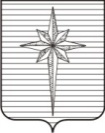 АДМИНИСТРАЦИЯ ЗАТО ЗВЁЗДНЫЙпостановление00.12.2016 											№ 00Об утверждении Перечня приоритетных и социально значимых рынков для содействияразвитию конкуренции в ЗАТО Звёздный и Планамероприятий по реализации мер по развитию конкуренции в ЗАТО Звёздный на отдельных рынках	В соответствии с пунктом 4 распоряжения Правительства Пермского края от 18.06.2015 № 190-рп «Об утверждении Перечня приоритетных и социально значимых рынков для содействия развитию конкуренции в Пермском крае и плана мероприятий («дорожной карты») «Развитие конкуренции и совершенствование антимонопольной политики в Пермском крае», Соглашением о взаимодействии между Министерством экономического развития Пермского края и администрацией ЗАТО Звёздный Пермского края по внедрению стандарта развития конкуренции в субъектах Российской Федерации, утверждённого Распоряжением Правительства Российской Федерации от 05.09.2015 № 1738-р, от 26.08.2016, администрация ЗАТО Звёздный постановляет:Утвердить прилагаемые:Перечень приоритетных и социально значимых рынков для содействия развитию конкуренции в ЗАТО Звёздный;План мероприятий по реализации мер по развитию конкуренции в ЗАТО Звёздный на отдельных рынках на 2017 год.2. Опубликовать настоящее постановление установленным порядком.3. Настоящее постановление вступает в силу после дня его официального опубликования.4. Контроль за исполнением постановления возложить на заместителя главы администрации ЗАТО Звёздный по развитию территории, руководителя отдела по связям с общественностью и внутренней политике                                                               М.А. Дружинину.Глава администрации ЗАТО Звёздный                                                       А.М. ШвецовРасчёт рассылки:1. В дело2. Шалимовой Л.Н.3. Дружининой М.А.4. Мансуровой И.Г.5. Полякову Г.И.6. ПрокуратураУТВЕРЖДЁНпостановлением администрации ЗАТО Звёздный от 00.12.2016 № 00Переченьприоритетных и социально значимых рынков для содействияразвитию конкуренции в ЗАТО ЗвёздныйУТВЕРЖДЁНпостановлением администрации ЗАТО Звёздный от 00.12.2016 № 00Планмероприятий по реализации мер по развитию конкуренции в ЗАТО Звёздныйна отдельных рынках на 2017 год 1. Рынок бытовых услуг и общественного питанияКонтрольные показатели1.1. Темп роста числа организаций, предоставляющих услуги в сферах бытового обслуживания и общественного питания.Перечень мероприятий, направленных на достижение контрольных показателей2. Рынок медицинских услугКонтрольные показатели2.1. Доля негосударственных медицинских объектов в общем количестве организаций здравоохранения в ЗАТО Звёздный.Перечень мероприятий, направленных на достижение контрольных показателей3. Рынок розничной торговлиКонтрольные показатели3.1. Количество организованных и проведенных сельскохозяйственных ярмарок.3.2. Количество хозяйствующих субъектов, принявших участие в ярмарках, и граждан, ведущих личные подсобные хозяйства.3.3. Доля негосударственных аптечных организаций, осуществляющих розничную торговлю фармацевтической продукцией, в общем количестве аптечных организаций, осуществляющих розничную торговлю фармацевтической продукцией.3.4. Минимальная обеспеченность населения ЗАТО Звёздный площадью торговых объектов на 1 тыс. жителей. Перечень мероприятий, направленных на достижение контрольных показателей4. Рынок услуг детского отдыха и оздоровленияКонтрольные показатели4.1. Количество учащихся школ и воспитанников детских садов, посещающих плавательные бассейны, чел. Перечень мероприятий, направленных на достижение контрольных показателей5. Рынок услуг жилищно-коммунального хозяйстваКонтрольные показатели5.1. Доля управляющих организаций, получивших лицензии на осуществление деятельности по управлению многоквартирными домами (далее – УК, МКД), к общему количеству управляющих организаций, осуществляющих деятельность на территории ЗАТО Звёздный.Перечень мероприятий, направленных на достижение контрольных показателей6. Рынок услуг в сфере культурыКонтрольные показатели6.1. Количество предоставляемых услуг негосударственными (немуниципальными) учреждениями культуры. 6.2. Прирост культурно-просветительских мероприятий, проведенных организациями культуры по сравнению с предыдущим годом.6.3. Количество посетителей негосударственных (немуниципальных) учреждений культуры.Перечень мероприятий, направленных на достижение контрольных показателей7. Рынок туристических услугКонтрольные показатели7.1. Увеличение потока туристов, включая экскурсантов.7.2. Общий объем туристских услуг, услуг гостиниц. Перечень мероприятий, направленных на достижение контрольных показателей№ п/пНаименование рынкаОтветственные исполнителиI. Приоритетные рынкиI. Приоритетные рынкиI. Приоритетные рынки1.Рынок бытовых услуг и общественного питания. Обоснование для включения: необходимость расширения рынка в связи с низким уровнем конкуренции в сферах услуг бытового обслуживания и общественного питания на территории ЗАТО Звёздный.Дружинина М.А., Шалимова Л.Н.2.Рынок медицинских услуг.Основание для включения: необходимость расширения участия негосударственных организаций в предоставлении медицинских услуг на территории ЗАТО Звёздный.Мансурова И.Г.,Шалимова Л.Н.II. Социально значимые рынкиII. Социально значимые рынкиII. Социально значимые рынки1.Рынок розничной торговли. Основание для включения: необходимость создания условий для расширения количества участников на данном рынке для наиболее полного удовлетворения нужд и потребностей жителей ЗАТО Звёздный.Дружинина М.А., Шалимова Л.Н.2.Рынок услуг детского отдыха и оздоровления. Основание для включения: расширение услуг, представленных негосударственными (немуниципальными) организациями отдыха и оздоровления детейМансурова И.Г.,Буслаева С.Л., Шалимова Л.Н.3.Рынок услуг жилищно-коммунального хозяйства.Основание для включения: низкий уровень конкуренции среди числа хозяйствующих субъектов, осуществляющих свою деятельность на рынке жилищно-коммунального хозяйства на территории ЗАТО Звёздный.Поляков Г.И., Медведева О.В., Шалимова Л.Н.4.Рынок услуг в сфере культуры.Основание для включения: развитие сектора негосударственных (немуниципальных) организаций в сфере культуры.Мансурова И.Г.,Буслаева С.Л., Шалимова Л.Н.5.Рынок туристических услуг.Обоснование для включения: необходимость создания благоприятных условий для развития сферы туризма, дающего значительный эффект для смежных отраслей.Дружинина М.А., Шалимова Л.Н.№ п/пНаименование мероприятияСрокОтветственные исполнителиОжидаемый результат1.Повышение квалификации и профессионального мастерства персонала на предприятиях общественного питания, а также в организациях, оказывающих бытовые услуги населению В течение  годаСМСП, осуществляющие деятельность в сфере бытового обслуживания и общественного питанияПопуляризация профессий в сфере бытового обслуживания и общественного питания2.Проведение конкурса профессионального мастерства, мастер-классовДень ЗвёздногоАдминистрация ЗАТО Звёздный,Центр поддержки предпринимательства ЗАТО Звёздный (далее – ЦПП), СМСП, осуществляющие деятельность в сфере бытового обслуживания и общественного питанияУлучшение качества услуг общественного питания, предоставляемых населению ЗАТО Звёздный, повышение престижности профессий сферы бытового обслуживания и общественного питания№ п/пНаименование мероприятияСрокОтветственные исполнителиОжидаемый результат1.Оказание содействия в развитии сектора негосударственных медицинских услуг на территории ЗАТО Звёздный путем сдачи в аренду муниципального имущества для размещения объектов здравоохраненияВ течение годаАдминистрация ЗАТО ЗвёздныйСдача в аренду муниципального имущества для размещения объектов здравоохранения2.Информирование населения муниципального образования через официальный сайт ОМСУ ЗАТО Звёздный о наличии негосударственных (немуниципальных) медицинских организацийПо мере поступле-ния информа-цииАдминистрация ЗАТО ЗвёздныйПовышение уровня информированности населения ЗАТО Звёздный о возможности получения медико-санитарной помощи в негосударственных (немуниципальных) медицинских организациях№ п/пНаименование мероприятияСрокОтветственные исполнителиОжидаемый результат1.Организация и проведение ярмарок по реализации сельскохозяйственной продукцииНе менее 2 в годАдминистрация ЗАТО Звёздный, ЦПП ЗАТО ЗвёздныйНасыщение рынка продовольствия продукцией местных производителей2.Проведение бизнес-встреч и обучающих форумов для индивидуальных предпринимателейНе менее 2 в годАдминистрация ЗАТО Звёздный, ЦПП ЗАТО Звёздный Информирование  предпринимателей по различным вопросам их деятельности3.Размещение на официальном сайте ОМСУ ЗАТО Звёздный перечня негосударственных аптечных организаций, осуществляющих розничную торговлю фармацевтической продукцией на территории ЗАТО ЗвёздныйПо мере поступле-ния информа-цииАдминистрация ЗАТО ЗвёздныйИнформирование населения ЗАТО Звёздный через официальный сайт ОМСУ ЗАТО Звёздный о наличии аптечных учреждений№ п/пНаименование мероприятияСрокОтветственные исполнителиОжидаемый результат1.Обучение детей практическим навыкам пребывания на водеВ течение годаАдминистрация ЗАТО Звёздный, руководители МБУ дополнительного образованияОздоровление, закаливание и обеспечение всесторонней физической подготовки подрастающего поколения№ п/пНаименование мероприятияСрокОтветственные исполнителиОжидаемый результат1.Информирование граждан о реестре лицензий УК, действующих в ЗАТО ЗвёздныйВ течение годаАдминистрация ЗАТО Звёздный, руководители УКПовышение информационной доступности и информирования собственников помещений МКД 2.Информирование собственников помещений в МКД через средства массовой информации об обязанностях УК, правах и обязанностях собственников помещений МКДВ течение годаАдминистрация ЗАТО Звёздный, руководители УКПовышение правовой грамотности населения в сфере жилищно-коммунального хозяйства3.Проведение открытых конкурсов по отбору УК для МКДПо мере необходи-мостиАдминистрация ЗАТО ЗвёздныйСодействие развитию рынка управления МКД4.Организация консультационных семинаров для руководителей УК, председателей советов МКДНе менее 2 в годАдминистрация ЗАТО ЗвёздныйСоздание условий для развития конкуренции на рынке услуг жилищно-коммунального хозяйства№ п/пНаименование мероприятияСрокОтветственные исполнителиОжидаемый результат1.Расширение перечня предоставляемых услуг негосударственными (немуниципальными), в т.ч. сторонними учреждениями культурыВ течение годаАдминистрация ЗАТО ЗвёздныйПовышение качества культурных благ и услуг, обеспечение их необходимого многообразия2.Реализация социальных и общественно значимых творческих проектов в сфере культуры, искусстваВ течение годаАдминистрация ЗАТО ЗвёздныйПовышение качества культурных благ и услуг, обеспечение их необходимого многообразия3.Оказание негосударственным (немуниципальным) организациям и волонтерам методической и организационной поддержки при проведении культурно-массовых мероприятийВ течение годаАдминистрация ЗАТО ЗвёздныйРазвитие сектора негосударственных (немуниципальных) организаций в сфере культуры № п/пНаименование мероприятияСрокОтветственные исполнителиОжидаемый результат1.Создание благоприятных условий для развития сферы туризма В течение годаАдминистрация ЗАТО ЗвёздныйРазвитие сферы туризма, обеспечение всесезонности туризма2.Проведение мероприятий событийного туризма (имиджевого характера)Не менее 1 в годАдминистрация ЗАТО ЗвёздныйПовышение туристической привлекательности ЗАТО Звёздный